Режим дняв оздоровительном лагередневного пребывания «Солнышко»(02.08.2021-25.08.2021)Отряд «Радуга»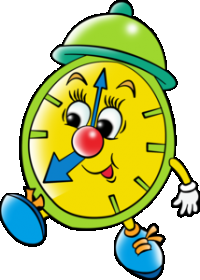 ВремяМероприятия08.30-09.00Приём детей09.00-09.15Зарядка09.15-09.30Линейка09.30-09.35Гигиенические процедуры09.35-09.55Завтрак09.55-11.15Работа по плану. Отрядные дела (конкурсы, игры, спортивные мероприятия)11.15-12.15Прогулка. Игры на свежем воздухе12.15-12.50Свободное время12.50-12.55Гигиенические процедуры12.55-13.15Обед13.15-15.00Гигиенические процедуры. Дневной    отдых (сон)Работа по плану (конкурсы, игры, спортивные мероприятия)15.00-15.20Гигиенические процедуры. Полдник15.20-16.00Занятия по интересам16.00Уход детей домой